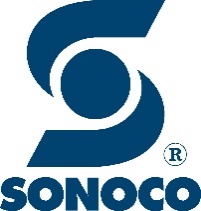 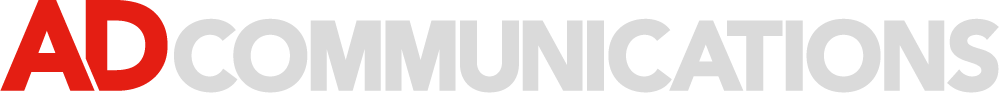 8th January 2021Media AdvisoryAD Communications appointed PR Agency for Sonoco Consumer Products EuropePlease be advised that Sonoco Consumer Products Europe has appointed AD Communications as its PR agency. As of January 1st 2021, all PR activity is now being handled by AD Communications with immediate effect.  If you have any queries or requests please contact AD Communications.Media contacts at AD Communications:							Tom Platt							Daniel Portertplatt@adcomms.co.uk					dporter@adcomms.co.ukTel:  +44 (0) 1372 464470					Tel:  +44 (0) 1372 464470Mobile: +44 (0)7827 910382					Mobile:  +44 (0)7824 395444Media Contacts at Sonoco:Lasa Mohamad 						European Marketing and Communications Manager	Lasa.Mohamad@Sonoco.com 				Tel: +44 1274 694910						ENDSAbout Sonoco EuropeAt roughly 70 operations across Europe, Sonoco provides customers with a wide range of consumer and industrial packaging solutions. Consumer goods packaging solutions include cardboard cans, drums, and luxury tubes (also called rigid paper containers) with a variety of closures; plastic packaging; packaging services; and graphics management. Sonoco’s industrial division produces a portfolio of cores, tubes, and spools made from highly engineered paperboard or plastic for use with paper, textiles and specialty films. The Sonoco Thermosafe unit offers customers temperature assurance packaging solutions for the transport of temperature-sensitive products such as pharmaceuticals and other biologics. Utilizing a range of packaging materials, technical disciplines, material science and manufacturing capabilities, Sonoco takes a holistic approach to providing customized solutions that meet customers’ unique needs. To learn more, visit www.sonocoeurope.com or www.linkedin.com/company/sonoco-consumer-products-europe/ 